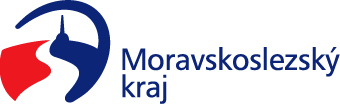 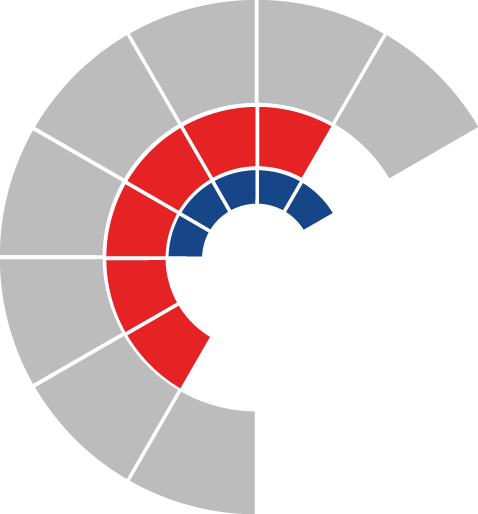 						Výbor pro dopravu zastupitelstva kraje 										 Výpis z usneseníČíslo jednání:	VD8		Datum konání:	3.3.2022Číslo usnesení: 8/69Výbor pro dopravu zastupitelstva krajedoporučujezastupitelstvu krajerozhodnout uzavřít Smlouvu o spolupráci na přípravě a realizaci projektu „Cyklistické propojení Poruby s Vřesinou“ mezi krajem a statutárním městem Ostrava, Prokešovo náměstí 8, Ostrava, IČO 00845451, dle přílohy č. 1 předloženého materiáluZa správnost vyhotovení:Ing. Natálie Kapcalová, v.r.V Ostravě dne 3.3.2022Ing. Vladimír Návrat, v.r.předseda výboru pro dopravu